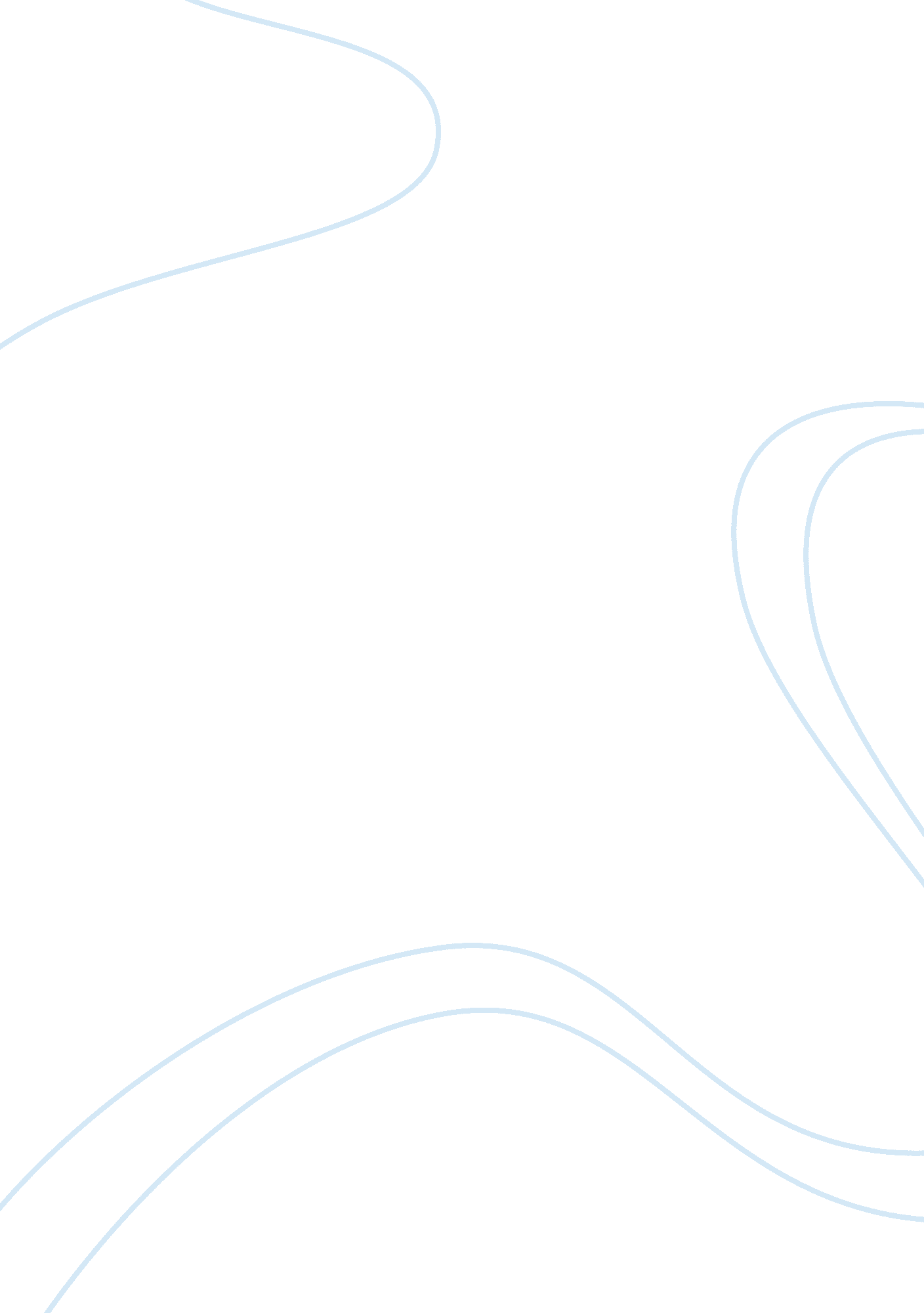 The use of lean production on organisations business essay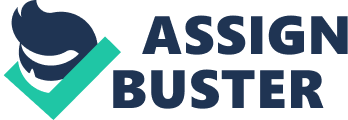 Contents Support procedure related wastes: An operation direction is the systematic design, way and control of the procedures which converts inputs into services and goods where outputs into internal every bit good as external clients. Input may be information, natural stuffs or even clients. These inputs are transformed into goods and services by the aid of transforming resources that may be installations of the operation. For this undertaking, I have chosen the ” Warburton Family Bakers ” company located in Bolton, UK. Married twosome Thomas Warburton and Ellen started this company since 1876. Now, it has about 5, 000 employees, 15 distribution terminals, 14 bakeshops and 900 vehicles for bringing. Warburton is the 2nd largest food market trade name company in the UK. It has more than 25 % market portion in their cloaked staff of life market which leads it as the market leader. The company, produce assortment of bakery merchandise as: Bread ( white, wholemeal/brown, seeded/grained, divinity, and healthy, Bakery snacks ( fruited loaves and buttockss, and bites ) and 14 assortments of axial rotations. Every twenty-four hours, it produces 2 million adust and distributed all around the state. 400, 000 metric tons of wheat being used every twelvemonth which is tantamount to 14, 000 lorry burden. Chiefly natural stuffs in this company are: best seed to turn wheat, natural resources to turn grain, ovens, Millss, fuel, husbandmans, other employee, etc. For natural stuff, 5 % of the wheat they buy from unfastened market for rest 95 % , they have 3rd party contract over UK and Canada. Some husbandmans they have been closely working with Warburton ‘ s more than 50 old ages. So they are supplying quality grain peculiarly utilizing less fertiliser to turn wheat. Some people described thin merely as aggregation of tools such as Just in Time ( JIT ) , Kanbas, 5S and so on. Other describes tilt as, working people smarter, working people harder Entire Quality Management ( TQM ) or Kaizen. These definitions are unequal and inappropriate. So, thin systems can be defined as operations systems that maximize the value added by each of a company ‘ s activities by taking waste and hold from them. ( Krajewski, Ritzman and Malnotra: 2010, page 316 ) . The construct of thin system was developed from Nipponese Toyata Company in 1950. Its chief intent is to cut downing all sorts of wastes thought the administration and achieves more. Toyata usage this construct thought its operation and got really high net income. So, nowadays most of the companies are seeking to cut down their waste with this construct. Where, waste can be defined as any human activity which absorbs resources but creates no value. Main elements of thin production are Entire Quality Management and ( TQM ) and Just in Time ( JIT ) . The purpose of JIT is to avoid duplicate attempt and cut down the keeping inordinate stock cost as keeping immense sum of finish goods or constituents. TQM refers to do certain the quality of natural stuff or finish goods or whole being which needs to fulfill clients need. Upgrading the value adding activity and cut downing the non value adding activities gives the benefit thought the administration. By cutting out non- value adding activities as resources and more clip can utilize on giving best quality. Besides we can present TPM ( Total Preventive Maintenance ) construct for Mills, oven, standardarization of wheat and shed, etc are on a regular basis checked in order to forestall from waste. Sometime they need to replace or they may non work such that company may lose immense sum. If there is something incorrect during the work, it may necessitate dual cheque leads us loss in the concern. Principle of thin production includes communicating, teamwork, efficient usage of resources uninterrupted betterment ( kaizen ) and consequence is cut down waste. Lean can be presenting in this Warburton to cut down waste in its all procedure ( get downing to stop ) mechanism which can be shown diagramitally as: By the usage of thin production, company can cut down different types of wastes and achieve high quality, sustainability, profitableness and fight by take downing operating expenses and unit cost. Customer trueness is the most of import which can be accomplishing by uninterrupted betterment in goods and services. Producing high quality staff of life is the value for its clients. Warburton can cut down its non value added cost by take downing wellness and safety hazards utilizing renewable and alternate beginning of energy. Finally, Warburton can utilize thin attack to bring forth more income from the undermentioned procedure: Introducing ain agriculture palant instead than imported from different providers, which can bring forth about 10 % net income in the procedure of engaging natural stuffs. Using less fertiliser and natural resourcss to turn the wheat. This leads to gain 5 % and quality wheat due to ain works. Introducing new engineering to increase oven insularity and gas burners which stop automatically when the merchandise stops. This would be the chief economy in the company. Approximately 3millions net income will bring forth signifier this. Using ain Millss to turns the grain into flour instead than undertaking to another provider. This will salvage the cost of 4 1000000s. Introduce new engineering for working and blending the dough which enable to do more elastic for right loaf. This new engineering will bring forth 5 million net incomes to Warburton. Proper implementing of above procedure warburton can cut down the employee from 5000 excessively 4900 doing them trained, skilled and flexible workforse. This can salvage 2 % of entire cost of the employee. this is due to the debut of new method. Chapter Two Discuss and urge how waste is /can be managed along your chosen administration ‘ s value concatenation. Waste can be defined as incorrect or unneeded usage of money, clip, ability, substance, employee, equipment etc. In Warburton, waste can be identified by two ways. First, waste in company ‘ s overall activities as get downing from natural stuff as good seed and concluding as bringing which is clearly shown by following diagram. The purpose of thin doctrine is therefore extinguish these eight sorts of waste, produce merchandise and service merely needed and regular improve added activities of the operation. A JIT doctrine organises information flows, resources and determination regulations that may able to give benefit to the administration. Thin system looking continues betterment. In Nipponese term uninterrupted betterment is known as kaizan. Main significantly the elements/tyees of waste can be shown by following diagram which need to cut down in warburton in order to utilize effctive thin attack: Number of people/employee: we can cut down the employee by doing more skilled, trained who can execute more. Besides, machinery can be used which can salvage more work force. Flexibility and all unit of ammunition development of the employment which cut down the more work force which can be saved. Overproduction: produce the goods when order comes. If we manufacture the point before the order, it is debatable to observe defects which create inordinate lead clip and stock list. Inappropriate processing: utilizing dearly-won and high capacity machine where simple machine could manage the same act. It spends more capital assets. Using smaller and flexible machine, which can salvage infinite and money. Waiting: When the merchandise is non in the procedure we waste clip. Long production demand to run where stuff flow and procedure are non linked good to each other, gives clip to be spent waiting. Transportation system: stuff handling and inordinate motion of merchandise during procedure which may do impairment and harm of merchandise quality for no important client value. Gesture: unneeded bending, stretching, responding, raising and walking make waste of clip so, Warburton need to cut down it. Defects: as a consequence of quality defect loss of cost, rework, addition review, rescheduling attempt, loss of client good will which all are non value added waste. Inventory: Extravagance stock list hides assorted jobs on consumes infinite, soap floor, inhibit communicating and increase lead times. Material Use: usage the stuffs as required. Make non devour unneeded, high capacity and usage and throw stuffs. Space: arrange the points good which enable the Warburton use the infinite decently. If the infinite is non used or necessitate more infinite due to miss of agreement, both of these instances are wastage. -Warburtons need to purchase their ain farms because they can accomplish more control over its methods of bring forthing wheat and supply concatenation which are being used. The production of wheat by their farms becomes cheaper and qualitiable than external husbandman. Working efficaciously, they can cut down transit cost. They can cut down waste by utilizing appropriate strategy of packaging. Besides presenting fresh point day-to-day, regular guaranting the merchandise present on clip, cut down its C pes print and give information to retail merchants. -mainly cut down the waste by implementing new engineering as: by put ining energy efficient difficult driers, less energy lighting every bit good as antiphonal visible radiation control which do switched on and off harmonizing to its demand. Warburton can salvage energy and fuel by place insularity or auto sharing. Besides the construct of 5S is popular in waste direction. In this Warburton 5S can be implemented as flows: 5s A method consisting of five patterns in workplace as sorting, unbending, reflecting, standardizing and prolonging which are conductive to tilt production and ocular controls. The systematic patterns of 5s lead to accomplish good thin system. 5s from an effectual basis of cut downing waste and take unneeded undertakings, stuffs, and activities. Effective pattern of 5s leads us take downing cost ; better bringing on clip, productiveness, safe working topographic point or environment, scientific usage of infinite in the floor and higher merchandise quality. It can be summarised below: Chapter three Measure the impact that your recommendation will hold on your administration ‘ s resources, and warrant how your recommendation will guarantee increased fight, long term sustainability and corporate societal duty. Impact of my recommendation on warburton Before thin After thin They have the contract to third party husbandmans to supply wheat. For that they are paying more. Warburton have now utilizing their ain farms and husbandmans. So they achieve more control over its methods of bring forthing wheat and supply concatenation which are being used. Expensive and utilizing fertiliser to works wheat during its production, which is non good for wellness. The production of wheat by their farms becomes cheaper and qualitiable than external husbandman Old engineering and large machine were used. Introducing new engineering to increase oven insularity and gas burners which stop automatically when the merchandise stops. They were contracted to third party Millers to turn the grain to flour. So they are paying high cost. They have ain Millss to turns the grain into flour. The loaf and mixture were non perfect. Introduce new engineering for working and blending the dough which enable to do more elastic for right loaf. Use of more resource, capacity, employee, low quality merchandise. Salvaging cost by utilizing less resource, capacity, employee for the same undertaking and high quality merchandise. Besides 2nd impact on recommendation After the usage of thin attack Warburton got success in many facets which can be shown by above tabular array. Besides the company need to use following attack to increase its fight: Low cost operation: Warburton design all procedure efficaciously and strict analysis that reference operating expense, work force, methods, rework or bit, automated installations that cut down the cost per unit merchandise or service. Quality: delivering top quality merchandise, high lever costumier contact and service, high helpfulness, handiness of waiters and courtesy. It requires high merchandise characteristics, greater lastingness and close tolerance from a fabrication procedure. Consistency: high degree of monitoring and proving the points on a regular basis, prevent defects and achieve about same consequence over clip without cut downing the degree of quality. Delivery velocity: design the procedure which reduces lead clip through be aftering backup capacity shock absorbers, utilizing premier bringing option and hive awaying stock list. Development velocity: presenting any new merchandise or service really rapidly. Customization: different clients have different desire so, Warburton can turn to to fulfill alone demands of clients by widening its assortment of merchandises and services. Volume flexibleness: Harmonizing to the market fluctuation the company need to bring forth its merchandise rapidly. Sometime such as Christmas and New Year the market demand is high so it may necessitate more goods and services. Warburton being one of the largest market leader, it requires to provide on a regular basis high quality bakeshop merchandise. For this, Warburton need to concentrate on invention and uninterrupted new merchandise development. Warburton can derive long term sustainability by pull offing its supply concatenation to run into its clients need. Besides it needs to set up good relationship with Millers and husbandmans to provide choice merchandise for long term. So, Warburton need to take as cardinal factors for following for its long term sustainability For corporate duty: Warburton Keep employee safe every bit good as provide chance for larning and development. Warburton helps the clients to be healthy and environmentally friendly pick. Manage stewardship supply concatenation sustainability and ethically. Warburton minimise the impact of concern on environment and besides assist to relieve clime alteration. Warburton utilizing the energy more expeditiously, this helps to pull off C02 emanation. Warburton cut down the usage of paper, stationary and printing and addition recycling. Warburton do non compromise for quality which is wellness. Making work topographic point safe and personal well being. Warburton can salvage energy and fuel by place insularity or auto sharing. Waste to landfill, usage of energy during production, usage of H2O during production, degrees of packaging to consumer, impact of transit Benefits of tilt: Remove all sorts of duplicate and waste. Centralise on bettering productiveness, quality of service and velocity of addressing of client demand. Provide proper preparation to staff, motivate and affect them, by promoting such that they take ownership for farther betterment. As a consequence Warburton enable to get by on value adding activities. Practice of new civilization as public presentation direction and uninterrupted direction provide sustainability. Warburton reduces in fabrication clip. When the fabrication clip is reduced, the operation clip and cost is increased by salvaging public-service corporations, energy, rewards of labor, etc. It helps Warburton to keep, retain, increase salvaging and widen its border and assist it to bring forth salvaging from take downing the cost. Making the floor neat, clean, broad and peaceable, eads to avoid unneeded accidents. Human resource and labors are significantly lowered. From the above pattern, increase the productiveness and client satisfaction consequences gross revenues will increase. Good client and client relationship . Chapter four Using porters value concatenation as a templet, make a model that will help a freshly employed fist line director in your administration with the followers: a. Identify the types waste in both primary and support procedures. B. The danger ‘ signals of each waste ‘ . c. How to react to the ‘ dander signals ‘ Table no. 4. Primary and support procedure Support activities Primary activities Support procedure related wastes: Human resource: human resource direction includes enrolling right people ; supply proper preparation, development, inducement such that they can manage their undertakings more efficaciously and scientifically. So Warburton can cut down the cost to pay more employees. This is the most of import portion of the administration because employee grips all the activities in the organisation so the incorrect procedure of enlisting leads the loss of concern. Technology related waste: Chiefly cut down the waste by implementing new engineering as: by put ining energy efficient difficult driers, less energy lighting every bit good as antiphonal visible radiation control which do switched on and off harmonizing to its demand. Working efficaciously, they can cut down transit cost. Procurement related waste: procurance refers to the act of buying items/inputs used in the house ‘ s operation procedure. It includes natural stuffs, machinery, office equipment, lands, edifice, etc. Warburton demand to purchase their ain farms because they can accomplish more control over its methods of bring forthing wheat and supply concatenation which are being used. The production of wheat by their farms becomes cheaper and qualitiable than external husbandman. Inbound related waste: these are the wastes related to hive awaying, having and spreading input as wheat and flour into merchandise procedure such as warehouse, stuff handling, vehicles scheduling, stock list control and returns to providers. -working efficaciously, they can cut down transit cost. Operation: wadding, oven and Millss care, proving and printing are common waste of Warburton. Outbound logistics: collection, hive awaying and administering the finish goods to the purchaser. In Warburton 900 vehicles can be efficaciously utilize to present their goods to the providers and the clients. Selling and gross revenues: quality merchandise reduces its selling waste because people search choice merchandise non advertises merchandises. Online shopping instead than hive away shopping so, promote on-line shopping. Reduce more advertisement. Servicess: long clip to bringing, long times to alter the faulty points, merchandise accommodation, etc are the related waste in service. Besides the primary and secondary waste involved in the procedure of following fist two figures and 3rd is the consequence of primary and secondary procedures. 